JEDILNIK OŠ BRINJE GROSUPLJE21. - 25. 11. 2022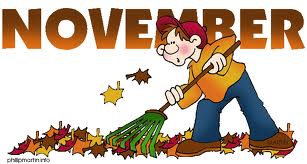 ZAJTRKZAJTRKMALICAMALICAKOSILOKOSILOPONEDELJEKPIRIN ZDROB1,7ČRNI KRUH1ZELENJAVNA ENOLONČNICA Z MESOM1PONEDELJEKHRUŠKATOPLJENI   SIR 7SIROVI ŠTRUKLJI1,3,7PONEDELJEKSVEŽA PAPRIKAPOLNOZRNATI KRUH1PONEDELJEKČAJJABOLČNI SOK ALI VODATOREKBELI KRUH1MLEČNI RIŽ7BUČNA JUHA  Z AJDOVO  KAŠOTOREKSVEŽA SALAMAMANDARINAPIŠČANČJI ZREZEK V SMETANOVI OMAKI1,7TOREKSVEŽA PAPRIKAKAKAVOV POSIPKROMPIR V KOSIH IN BRSTIČNI OHROVT Z MASLOMTOREKČAJ Z LIMONOSOLATNI BARSREDAKORUZNI KRUH1POLNOZRNATI KRUH1SEGEDIN GOLAŽ1SREDAMASLO 7SKUŠE4POLENTASREDAMEDOLIVEČRNI KRUH1SREDAKAKAV7JABOLČNI SOK 100%HRUŠKAŠolska shema: jogurtČETRTEKČRNI KRUH1OVSENI KRUH1GOVEJA  JUHA Z REZANCI1,3ČETRTEKKUHANO JAJCE3PIŠČANČJA SALAMADUŠENA GOVEDINA PO LOVSKOČETRTEKČAJ Z LIMONOSVEŽE MLEKO7PIRE KROMPIR7ČETRTEKŠolska shema: kiviSOLATNI BARPETEKOVSENI KOSMIČI1PISANI KRUH1ŠPINAČNA JUHAPETEKMLEKO7JAJČNI NAMAZ3,7POLNOZRNATE TESTENINE NAPOLITANO OMAKO1PETEKSUHO SADJE12ČAJ Z LIMONOSOLATNI BARAlergeni:1 - gluten; 2 - raki; 3 - jajca; 4 - ribe; 5 - arašidi; 6 - soja; 7 - mleko-laktoza; 8 - oreščki; 9 - listna zelena; 10 - gorčično seme;
11 - sezamovo seme; 12 - žveplov dioksid in sulfidi; 13 - volčji bob; 14 – mehkužciNe moremo preprečiti alergenov v sledovih.Alergeni:1 - gluten; 2 - raki; 3 - jajca; 4 - ribe; 5 - arašidi; 6 - soja; 7 - mleko-laktoza; 8 - oreščki; 9 - listna zelena; 10 - gorčično seme;
11 - sezamovo seme; 12 - žveplov dioksid in sulfidi; 13 - volčji bob; 14 – mehkužciNe moremo preprečiti alergenov v sledovih.Alergeni:1 - gluten; 2 - raki; 3 - jajca; 4 - ribe; 5 - arašidi; 6 - soja; 7 - mleko-laktoza; 8 - oreščki; 9 - listna zelena; 10 - gorčično seme;
11 - sezamovo seme; 12 - žveplov dioksid in sulfidi; 13 - volčji bob; 14 – mehkužciNe moremo preprečiti alergenov v sledovih.Alergeni:1 - gluten; 2 - raki; 3 - jajca; 4 - ribe; 5 - arašidi; 6 - soja; 7 - mleko-laktoza; 8 - oreščki; 9 - listna zelena; 10 - gorčično seme;
11 - sezamovo seme; 12 - žveplov dioksid in sulfidi; 13 - volčji bob; 14 – mehkužciNe moremo preprečiti alergenov v sledovih.Alergeni:1 - gluten; 2 - raki; 3 - jajca; 4 - ribe; 5 - arašidi; 6 - soja; 7 - mleko-laktoza; 8 - oreščki; 9 - listna zelena; 10 - gorčično seme;
11 - sezamovo seme; 12 - žveplov dioksid in sulfidi; 13 - volčji bob; 14 – mehkužciNe moremo preprečiti alergenov v sledovih.Alergeni:1 - gluten; 2 - raki; 3 - jajca; 4 - ribe; 5 - arašidi; 6 - soja; 7 - mleko-laktoza; 8 - oreščki; 9 - listna zelena; 10 - gorčično seme;
11 - sezamovo seme; 12 - žveplov dioksid in sulfidi; 13 - volčji bob; 14 – mehkužciNe moremo preprečiti alergenov v sledovih.Alergeni:1 - gluten; 2 - raki; 3 - jajca; 4 - ribe; 5 - arašidi; 6 - soja; 7 - mleko-laktoza; 8 - oreščki; 9 - listna zelena; 10 - gorčično seme;
11 - sezamovo seme; 12 - žveplov dioksid in sulfidi; 13 - volčji bob; 14 – mehkužciNe moremo preprečiti alergenov v sledovih.SADJE IN ZELENJAVO, KI STA FINANCIRANA IZ EVROPSKEGA SKLADA, DELIMO  UČENCEM  OB ČETRTKIH PRI MALICI. MLEKO, KI JE PRAV TAKO FINANCIRANO IZ EVROPSKEGA SKLADA, DELIMO UČENCEM VSAK  DRUGI TEDEN OB SREDAH PRI MALICI.V primeru zapletov pri dobavi živil ali organizaciji dela si pridržujemo pravico do spremembe jedilnika.SADJE IN ZELENJAVO, KI STA FINANCIRANA IZ EVROPSKEGA SKLADA, DELIMO  UČENCEM  OB ČETRTKIH PRI MALICI. MLEKO, KI JE PRAV TAKO FINANCIRANO IZ EVROPSKEGA SKLADA, DELIMO UČENCEM VSAK  DRUGI TEDEN OB SREDAH PRI MALICI.V primeru zapletov pri dobavi živil ali organizaciji dela si pridržujemo pravico do spremembe jedilnika.SADJE IN ZELENJAVO, KI STA FINANCIRANA IZ EVROPSKEGA SKLADA, DELIMO  UČENCEM  OB ČETRTKIH PRI MALICI. MLEKO, KI JE PRAV TAKO FINANCIRANO IZ EVROPSKEGA SKLADA, DELIMO UČENCEM VSAK  DRUGI TEDEN OB SREDAH PRI MALICI.V primeru zapletov pri dobavi živil ali organizaciji dela si pridržujemo pravico do spremembe jedilnika.SADJE IN ZELENJAVO, KI STA FINANCIRANA IZ EVROPSKEGA SKLADA, DELIMO  UČENCEM  OB ČETRTKIH PRI MALICI. MLEKO, KI JE PRAV TAKO FINANCIRANO IZ EVROPSKEGA SKLADA, DELIMO UČENCEM VSAK  DRUGI TEDEN OB SREDAH PRI MALICI.V primeru zapletov pri dobavi živil ali organizaciji dela si pridržujemo pravico do spremembe jedilnika.SADJE IN ZELENJAVO, KI STA FINANCIRANA IZ EVROPSKEGA SKLADA, DELIMO  UČENCEM  OB ČETRTKIH PRI MALICI. MLEKO, KI JE PRAV TAKO FINANCIRANO IZ EVROPSKEGA SKLADA, DELIMO UČENCEM VSAK  DRUGI TEDEN OB SREDAH PRI MALICI.V primeru zapletov pri dobavi živil ali organizaciji dela si pridržujemo pravico do spremembe jedilnika.SADJE IN ZELENJAVO, KI STA FINANCIRANA IZ EVROPSKEGA SKLADA, DELIMO  UČENCEM  OB ČETRTKIH PRI MALICI. MLEKO, KI JE PRAV TAKO FINANCIRANO IZ EVROPSKEGA SKLADA, DELIMO UČENCEM VSAK  DRUGI TEDEN OB SREDAH PRI MALICI.V primeru zapletov pri dobavi živil ali organizaciji dela si pridržujemo pravico do spremembe jedilnika.SADJE IN ZELENJAVO, KI STA FINANCIRANA IZ EVROPSKEGA SKLADA, DELIMO  UČENCEM  OB ČETRTKIH PRI MALICI. MLEKO, KI JE PRAV TAKO FINANCIRANO IZ EVROPSKEGA SKLADA, DELIMO UČENCEM VSAK  DRUGI TEDEN OB SREDAH PRI MALICI.V primeru zapletov pri dobavi živil ali organizaciji dela si pridržujemo pravico do spremembe jedilnika.